(Συν. 1)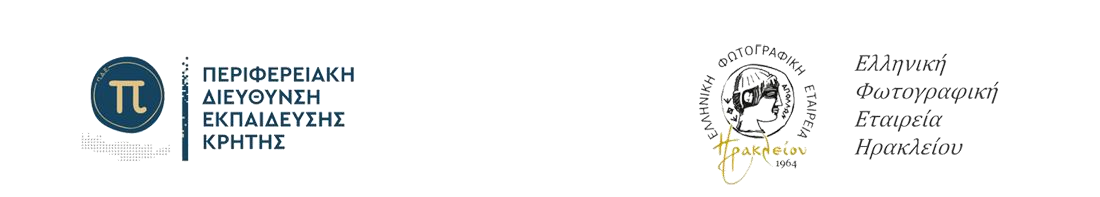 ΑΙΤΗΣΗ ΣΥΜΜΕΤΟΧΗΣ2ου Παγκρήτιου Μαθητικού Διαγωνισμού Ψηφιακής Φωτογραφίας"Ιστορίες χεριών & επαγγελμάτων"Δηλώνω υπεύθυνα ότι: Έλαβα γνώση των όρων συμμετοχής της προκήρυξης του 2ου Μαθητικού Διαγωνισμού Ψηφιακής Φωτογραφίας και ότι τους αποδέχομαι.  Οι φωτογραφίες που υποβάλλω είναι πρωτότυπες, είναι αποκλειστικά δικό μου δημιούργημα, δεν έχουν εκχωρηθεί τα δικαιώματα καμίας φωτογραφίας σε τρίτους και ότι καμία φωτογραφία δεν ανήκει σε τρίτον εξ ολοκλήρου ή τμήμα αυτής και στο οποίο να έχω προβεί σε ψηφιακή ή αναλογική επεξεργασία, σύνθεση, κολλάζ ή αλλοίωση ή επέμβαση.  Για τις φωτογραφίες στις οποίες απεικονίζονται πρόσωπα έχω λάβει τη συναίνεση του απεικονιζόμενου προσώπου για τη λήψη της φωτογραφίας και τη συμμετοχή αυτής στον διαγωνισμό.    	Ονοματεπώνυμο Μαθητή/τριας	Ονοματεπώνυμο Γονέα/Κηδεμόνα 	..............................................	..............................................	Υπογραφή Μαθητή/τριας	Υπογραφή Γονέα/Κηδεμόνα Ημερομηνία:………………………………..ΥΠΕΥΘΥΝΗ ΔΗΛΩΣΗ ΣΥΝΑΙΝΕΣΗΣ ΓΟΝΕΩΝ/ΚΗΔΕΜΟΝΩΝ για τον 2ο Παγκρήτιο Μαθητικό Διαγωνισμό Ψηφιακής Φωτογραφίας  με θέμα "Ιστορίες χεριών & επαγγελμάτων", σχολικού έτους 2023-2024.  Ο/η κάτωθι υπογράφων/υπογράφουσα  δηλώνω υπεύθυναότι έχω ενημερωθεί και ότι επιτρέπω: τη συμμετοχή του/της στον 2ο Παγκρήτιο Μαθητικό Διαγωνισμό Ψηφιακής Φωτογραφίας με θέμα «Ιστορίες χεριών & επαγγελμάτων», σχολικού έτους 2023-2024 που διοργανώνει η Περιφερειακή Διεύθυνση Πρωτοβάθμιας και Δευτεροβάθμιας Εκπαίδευσης Κρήτης σε συνεργασία με την Ελληνική Φωτογραφική Εταιρεία Ηρακλείου, σύμφωνα με τους όρους και τις προϋποθέσεις της προκήρυξης  του ανωτέρω διαγωνισμού, της οποίας έχω λάβει πλήρη γνώση. Την παρουσίαση/δημοσιοποίηση της συμμετοχής του/της ονομαστικά/και του έργου του/της, σύμφωνα με τους όρους της προκήρυξης του ανωτέρω διαγωνισμού.  Τη χρήση του έργου/έργων του/της από την Περιφερειακή Διεύθυνση Εκπαίδευσης Κρήτης και Ελληνική Φωτογραφική Εταιρεία Ηρακλείου για τη δημοσιοποίηση και την επικοινωνιακή προώθηση του διαγωνισμού/έκθεσης και των σκοπών τους, καθώς και την ανάρτηση των αποτελεσμάτων αυτού στην επίσημη ιστοσελίδα του διαγωνισμού, την ιστοσελίδα της Περιφερειακής Διεύθυνσης Εκπαίδευσης Κρήτης και της Ελληνικής Φωτογραφικής Εταιρείας Ηρακλείου και σε οποιοδήποτε μέσο και τρόπο (έντυπο & ηλεκτρονικό τύπο, Μ.Μ.Ε , καθώς και μέσα κοινωνικής δικτύωσης) και πάντα με τη δημοσίευση του ονόματος του/της δημιουργού, σύμφωνα με τους όρους της προκήρυξης του ανωτέρω διαγωνισμού. Εάν διακριθεί, την παρουσίαση/δημοσιοποίηση της συμμετοχής του/της ονομαστικά/και του έργου του/της στον επίσημο ιστότοπο του διαγωνισμού και σε ηλεκτρονικό και έντυπο μέσο, Μ.Μ.Ε, στα μέσα κοινωνικής δικτύωσης, καθώς και την έκθεση των έργων του/της, στις εγκαταστάσεις της Ελληνικής Φωτογραφικής Εταιρείας Ηρακλείου και την αποδοχή του βραβείου του/της, όπως επίσης και τη συμπερίληψη των έργων του/της σε φωτογραφικό λεύκωμα  σύμφωνα με τους όρους της προκήρυξης του ανωτέρω διαγωνισμού και πάντα με αναφορά του ονόματος του/της δημιουργού.  Τη φωτογράφιση ι/και βιντεοσκόπηση του/της, εάν διακριθεί, στο πλαίσιο συμμετοχής του/της στην εκδήλωση απονομής βραβείων και στην έκθεση, γνωρίζοντας ότι αυτό το υλικό δύναται να χρησιμοποιηθεί/δημοσιευθεί στον έντυπο και ηλεκτρονικό τύπο, τα μέσα κοινωνικής δικτύωσης και τα Μ.Μ.Ε., σύμφωνα με τους όρους της προκήρυξης του ανωτέρω διαγωνισμού. Με τη συμμετοχή του μαθητή/τριας στον ως άνω διαγωνισμό, δεδομένα προσωπικού χαρακτήρα που τον/την αφορούν («προσωπικά δεδομένα») υπόκεινται σε επεξεργασία από την Περιφερειακή Διεύθυνση Πρωτοβάθμιας και Δευτεροβάθμιας Εκπαίδευσης Κρήτης . Ειδικότερα, τα δεδομένα αυτά είναι τα ακόλουθα: Προσωπικά δεδομένα του/της μαθητή/τριας, ως δημιουργού της πνευματικής δημιουργίας: α) Δεδομένα ταυτότητας: Ονοματεπώνυμο, πατρώνυμο β) Τάξη  Προσωπικά δεδομένα του γονέα/κηδεμόνα του/της μαθητή/τριας:  α) Δεδομένα ταυτότητας: Ονοματεπώνυμο β) Δεδομένα επικοινωνίας: Διεύθυνση ηλεκτρονικού ταχυδρομείου, τηλεφωνικός αριθμός. Προσωπικά δεδομένα, περιλαμβανομένων δεδομένων εικόνας, τα οποία περιέχονται στην πνευματική δημιουργία που υποβάλλεται στο πλαίσιο συμμετοχής στον διαγωνισμό. Προσωπικά δεδομένα, περιλαμβανομένων δεδομένων εικόνας & ήχου, των παρευρισκομένων μαθητών/τριών και γονέων/κηδεμόνων στην εκδήλωση βράβευσης/έκθεση.  Τα ανωτέρω δεδομένα τηρούνται στο αρχείο της Περιφερειακής Διεύθυνσης Πρωτοβάθμιας και Δευτεροβάθμιας Εκπαίδευσης Κρήτης. Περαιτέρω, το ονοματεπώνυμο, καθώς και τα δεδομένα που περιέχονται στην πνευματική δημιουργία και αυτών της εκδήλωσης βράβευσης/έκθεσης δύνανται να προβάλλονται μέσω των ιστοτόπων που προβάλλουν το εν λόγω μαθητικό διαγωνισμό (λχ:Περιφερειακή Δ/νση Εκπαίδευσης Κρήτης, Ελληνική Φωτογραφική Εταιρεία Ηρακλείου, Μ.Μ.Ε. )  Η επεξεργασία των προσωπικών δεδομένων πραγματοποιείται σύμφωνα με τη νομοθεσία για την προστασία δεδομένων προσωπικού χαρακτήρα, κατά τα αναφερόμενα στο Συνημμένο 2 της προκήρυξης του ως άνω διαγωνισμού.  Ημερομηνία: _____ / _____ / _________ Ο/H δηλών/ούσα ________________________________________________ (Υπογραφή & Ονοματεπώνυμο) Στοιχεία μαθητή/τριαςΣτοιχεία μαθητή/τριαςΣτοιχεία μαθητή/τριαςΣτοιχεία  Γονέα/Κηδεμόνα Στοιχεία  Γονέα/Κηδεμόνα Επώνυμο Επώνυμο Όνομα Όνομα ΠατρώνυμοΤηλέφωνο Τάξη Email Στοιχεία Σχολικής ΜονάδαςΣτοιχεία Σχολικής ΜονάδαςΣτοιχεία Σχολικής ΜονάδαςΣτοιχεία Σχολικής ΜονάδαςΣτοιχεία Σχολικής ΜονάδαςΟνομασία ΦωτογραφίεςΦωτογραφίεςΦωτογραφίεςΦωτογραφίεςΦωτογραφίεςΚατηγορίαΌνομα 
ΑρχείουΥπεβλήθη
( Σημειώστε με X)Πλήρης  Τίτλος ΦωτογραφίαςΠλήρης  Τίτλος ΦωτογραφίαςΚ1k11.jpgΚ1k12.jpgΚ1k13.jpgΚ2k21.jpgΚ2k22.jpgΚ2k23.jpg,  γονέας/κηδεμόναςτου/της,  μαθητή/τριαςτηςτάξης  τουΕνημερώθηκα σύμφωνα με τα αναφερόμενα στην παρούσα και  στο Συνημμένο 2 της προκήρυξης του διαγωνισμού για την επεξεργασία δεδομένων προσωπικού χαρακτήρα που αφορούν τον/τη μαθητή/τρια και παρέχω τη συγκατάθεσή μου για την επεξεργασία τους. 